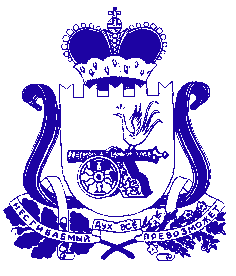 АДМИНИСТРАЦИЯ МУНИЦИПАЛЬНОГО ОБРАЗОВАНИЯ«ДЕМИДОВСКИЙ РАЙОН» СМОЛЕНСКОЙ ОБЛАСТИПОСТАНОВЛЕНИЕот 28.11.2022№782О внесении изменений в составадминистративной комиссиимуниципального образования «Демидовский район» Смоленской области 	Администрация муниципального образования «Демидовский район» Смоленской областиПОСТАНОВЛЯЕТ:	1. Внести в состав административной комиссии муниципального образования «Демидовский район» Смоленской области (далее – комиссия), утвержденный постановлением Администрации муниципального образования «Демидовский район» Смоленской области от 23.08.2021 № 453 «Об утверждении состава и Регламента работы административной комиссии муниципального образования «Демидовский район» Смоленской области» (в редакции постановлений  от 28.09.2021 № 530, от 11.01.2022 № 5, от 21.01.2022 № 33), следующие изменения:1.1. Ввести в состав комиссии начальника Пункта полиции по Демидовскому району МОтд МВД России «Велижское», подполковника полиции Сафронова Игоря Анатольевича.          1.2. Вывести из состава комиссии Михалченкова А.В.2. Настоящее постановление опубликовать в газете «Поречанка» и разместить на официальном сайте Администрации муниципального образования «Демидовский район» Смоленской области в информационно-телекоммуникационной сети «Интернет».Глава муниципального образования «Демидовский район» Смоленской области				А.Ф. Семенов